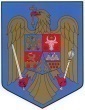 PRIMĂRIA COMUNEI CHISELETJUDETUL CALARASICod 917030 – Localitatea Chiselet; Telefon 0242/521025; Fax 0242/521023e-mail : primariachiselet@yahoo.com                                                                                                                                                                                                         H O T Ă R Â R EPrivind aprobarea cererii de finanțare și a devizului estimativ pentru obiectivul de investiție „Extinderea si reabilitarea sistemului existent de alimentare cu apa in  comuna Chiselet, județul Călărași”Consiliul Local al comunei Chiselet, judetul Calarasi, intrunit in sedinta de lucru ordinara publica astazi 26.10.2021, la care au participat un numar de 13 consilieri din totalul de 13 consilieri ;            Având în vedere :Proiectul de hotarare inregistrat cu nr. 3395 din 24.09.2021, intocmit de domnul Penu Mihail, primarul comunei Chiselet, judetul Calarasi;Referatul compartimentului de specialitate, inregistrat cu nr.3368 din 22.09.2021;Referatul de aprobare al Primarului Comunei Chiselet, înregistrat cu nr. 3396 din 24.09.2021;AVIZUL FAVORABIL, al Comisiei de agricultura, activitati economico – financiare, amenajarea teritoriului si urbanism, protectia mediului si turism, ce functioneaza in cadrul Consiliului local, inregistrat cu nr.3766 din 21.10.2021; prevederile art. 10 alin. 1 lit. b, art. 12 alin. 1 lit. a, c și l precum și ale art.35 alin. 3 din Legea nr. 241/2006 privind serviciul de alimentare cu apă și de canalizare, republicată, cu modificările și completările ulterioare;Ordonanța de Urgență a Guvernului nr. 95/2021 pentru aprobarea Programului național de investiții ,,Anghel Saligny”, pentru categoriile de investiții prevăzute la art. 4 alin. (1) lit. a), alin.6 lit.a);Ordinul nr.1333/2021 privind aprobarea Normelor metodologice pentru punerea în aplicare a prevederilor Ordonanței de urgență a Guvernului nr. 95/2021 pentru aprobarea Programului național de investiții ,,Anghel Saligny”, pentru categoriile de investiții prevăzute la art. 4 alin. (1) lit. a)-d)  din Ordonanța de Urgență a Guvernului nr. 95/2021 emis de Ministerul Dezvoltării Lucrărilor Publice și Administrației ;Prevederile art. 122 din Constituția României;Prevederile art. 7 alin. (2) din Legea nr. 287/2009 privind Codul Civil, republicată, cu modificările și completările ulterioare;Prevederile art. 2 alin. (2), art. 58, art. 64, art. 80 și art. 84 din Legea nr. 24/2000 privind normele de tehnică legislativă pentru elaborarea actelor normative, republicată cu modificările și completările ulterioare; Prevederile art. 44 alin. (1) din Legea nr. 273/2006 privind finanțele publice locale, cu modificările și completările ulterioare;Prevederile art. 9 alin. (4) din Hotărârea Guvernului nr. 907/2016 privind aprobarea conținutului cadru al documentatiei tehnico-economice aferente investițiilor publice, precum și a structurii și metologiei de elaborare a devizului general pentru obiective de investiții și lucrări de investiții, cu modificările și completările ulterioare;În conformitate cu prevederile art. 173 alin. (1) lit. b), coroborat cu alin. (3) lit. f) din Ordonanța de Urgență a Guvernului nr. 57/2019 privind Codul administrativ, cu modificările și completările ulterioare.În temeiul prevederilor art. 182 alin. (1) și art. 196 alin. (1) lit. a) din Ordonanța de Urgență a Guvernului nr.57/2019, cu modificările și completările ulterioare.HOTĂRĂȘTEArt. 1 Se aprobă cererea de finanțare pentru obiectivul de investiții „Extinderea si reabilitarea sistemului existent de alimentare cu apa din comuna Chiselet, județul Călărași ", prevăzută în anexa nr.1, care face parte integrantă din prezenta hotărâre .Art. 2 Se aprobă devizul estimativ pentru obiectivul de investiții „Extinderea si reabilitarea sistemului existent de alimentare cu apa din comuna Chiselet, județul Călărași ", prevăzut în anexa nr.2, care face parte integrantă din prezenta hotărâre .Art. 3 Direcţiile de specialitate din cadrul Primariei Chiselet vor duce la îndeplinire prevederile prezentei hotărâri .Art. 4 Secretarul Comunei Chiselet va comunica, în termenul prevăzut de lege, prezentul act administrativ Instituției Prefectului - Județ Calarasi, persoanelor interesate și va asigura  publicarea în Monitorul Oficial al Județului Calarasi.                     PRESEDINTE DE SEDINTA                              CONTRASEMNEAZA,                    Cons. GHENU NICULAE                                    SECRETAR GENERAL,Nr.45                                                                                                                  Duna Sofian,Adoptata la ChiseletAstazi 26.10.2021Prezenta hotarare a fost adoptata cu 13 voturi pentru din 13 consilieri prezenti in functie